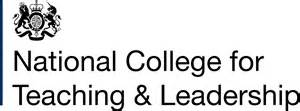 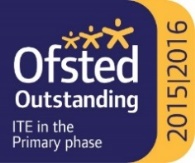 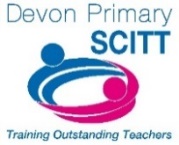 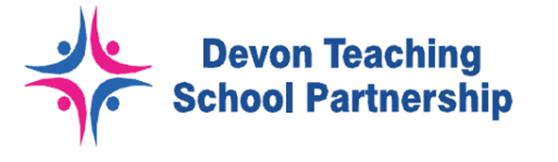 National Professional Qualification in SENIOR LEADERSHIP, NPQSLBooking Form for the Cornwall Cohort, commencing November 2019  Please return to andy.ogden@tarkatrust.org.ukCancellationsThe DTSP operates the following cancellation policy:  For all cancellations made within the last fortnight and up to two days before a course, 50% of the total course charge will be made.  For all cancellations the day before a course or on the day, the full course charge will be made.  A full charge will be made if a delegate does not attend unless a cancellation has been made as above.Invoices will be generated on behalf of the Devon Teaching School Partnership (part of the Tarka Learning Partnership)NPQSL CandidateNPQSL CandidateName Date of Birth7 digit Teacher Reference Number (TRN)Email addressJob Title / RoleDo you have any access or dietary requirements? e.g. hearing or visual impairment, wheelchair access etc.Please provide a telephone number for use in event of a last minute change or cancellation of the courseSchool DetailsSchool DetailsSchool NameSchools 6 digit Unique Reference Number (URN)Name of HeadteacherEmail of HeadteacherDoes the school have 30% or more pupils eligible for FSM?YES  /  NODetails of the person who will pay the invoiceDetails of the person who will pay the invoiceNameAddressEmailPO number (if necessary)